„ Hore v horách, kde kopce vyliezajú jeden druhému na plecia, aby dovideli čo najďalej, pasú valasi ovce. Oviec je veľa, valasi dvaja a jeden pes.“Výzva na predkladanie projektov Trasa valašskej kultúry – súťaž o najlepšie iniciatívy zdola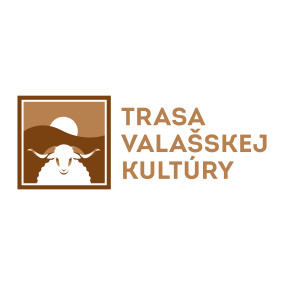 Cieľ grantového programu V regióne Horný Zemplín a Horný Šariš priblížiť najmä mladým ľuďom a deťom problematiku ovčiarstva, pastierstva, chovu oviec a súvisiacich  ľudových tradícií a remesiel. Zmapovať ovčiarstvo v regióne a poukázať na vymierajúce tradície. Ďalším cieľom je podporiť rôzne inovatívne metódy  neformálneho vzdelávania prostredníctvom aktivít občianskych združení a neformálnych skupín. V rámci tejto výzvy bude v r. 2018 prerozdelených 20.000,-€. Oblasti podpory Neformálne vzdelávanie, obnova tradícií a spracovanie publikácií  v oblastiach:pasenie oviecsalaše a bačoviaprodukty vyhľadávané aj v minulostihistória (dejiny ovčiarstva - pasenia oviec v cieľovom regióne, stavby pastierov,... drevené kostolíky súvisiace s príchodom valašskej kultúry,...)výrobky odevpastierske umenie ( črpáky, formy na syr, palice, pastierske kabely)náradie , lyžice, vahany, praslice, misky, stolčeky, svietniky, atď.hudba a hudobné nástroje ( pastiersky hudobný štýl, ľudová hudba)bičezvyky na salašiPodporené budú projekty, ktoré obsahujú konkrétne aktivity. Viac informácií nájdete v časti Hodnotenie projektov a zverejnenie výsledkov.  Oprávnení žiadatelia o grant  O grant sa môžu uchádzať občianske združenia a neformálne skupiny,  ktoré pôsobia v oblasti Horného Zemplína a Horného Šariša.Každý predkladateľ môže predložiť len jeden projekt. V prípade nedodržania tejto podmienky, budú projekty z grantového kola vylúčené.Výška grantu   Výška grantov poskytnutých  v rámci Programu cezhraničnej spolupráce Interreg V-A Poľsko - Slovensko 2014 - 2020 v projekte  Trasa valašskej kultúry v každom kole predstavuje sumu 2.000,-€ pre jeden projekt. Výška rozpočtu na  jeden projekt musí byť prispôsobená tejto sume, inak  bude projekt z hodnotenia vyradený ako neoprávnený. Všetky náklady budú hradené z účtu  určeného na projekt po predložení účtovných dokladov. Z grantu je možné hradiť nasledovné typy nákladov:čokoľvek, čo ponúkajú obchody; oficiálne sa tento tovar označuje ako spotrebný,
t.j. využijem ho priamo na jednotlivých aktivitách projektulístky za cestu (autobus, vlak, MHD a pod.)služby na faktúru (rôzne druhy prenájmov, odborné služby, doprava objednaným           autobusom a pod.)strava, ubytovanie, občerstvenieRozpočet nesmie byť zložený len z jedného typu nákladov. Rozpočet musí byť naplánovaný efektívne,  primerane k navrhovaným aktivitám a výsledkom. Finančná spoluúčasť žiadateľa v rámci predkladaného projektu nie je nevyhnutná.  Z grantu nie je možné hradiť:cestovné náklady, ktoré nie sú priamo spojené s realizáciou projektu, amortizácia vozidla;  prevádzkové náklady (nájomné a energie);investície odmenybankové poplatkyalkohol a cigaretymateriál nesúvisiaci s obsahom projektuČasový harmonogram 08. 08. 2017   vyhlásenie grantového programu 31.12.2017   15:00 hod  uzávierka pre podávanie žiadostí- hodnotenie žiadostí  - zverejnenie výsledkov - zmluvný proces s úspešnými žiadateľmido septembra 2018  realizácia projektovdo 10 dní po ukončení realizácie projektu podanie záverečnej správy vrátane vyúčtovaniaZasielanie projektov Žiadosti sa podávajú  písomne  na adresu :  DO FÉNIX Snina                                                                              Gagarinova 1559/4                                                                              069 01 SninaSúčasťou podania projektu je aj zaslanie scanu na adresu: fenix@do-fenix.skHodnotenie projektov a zverejnenie výsledkov  Z hodnotenia budú vylúčené žiadosti, ktoré:predloží neoprávnený subjekt;nedodržia termín uzávierky;  nebudú spĺňať tematické zameranie grantového programu;  nedodržia požadovanú výšku podpory (2 000 €); sú zamerané len na  samotný nákup pomôcok.  Projekty, ktoré budú spĺňať požadované podmienky, vyhodnotí hodnotiaca komisia na základe nasledovných kritérií:  významnou súčasťou projektu musí byť interaktivita s deťmi a mládežou od 6 do 30 rokov; projekt bude zameraný na rozvoj tvorivosti, komunikácie, tímovej práce; cieľom projektu je získavanie nových vedomostí a overenie si nových vedomostí v praxi;  projekt je obsahovo kvalitný, zrozumiteľný, konkrétny a presvedčivý, sú jasné ciele, očakávané výsledky i aktivity, ktoré k nim vedú;   rozpočet je naplánovaný efektívne, primerane k navrhovaným aktivitám a výsledkom;  projekt musí byť plánovaný podľa časového harmonogramu výzvy, vrátane finančného čerpania; pri výbere úspešných projektov bude posudzovaná aj dlhodobá  udržateľnosť projektuZoznam všetkých podporených predkladateľov a projektov bude zverejnený najneskôr 10. októbra 2017 na internetovej stránke www.snina.do-fenix.sk  a www.do-fenix.sk.  Úspešní žiadatelia budú kontaktovaní ohľadom podpísania zmluvy na ich mailovej adrese. Konzultácie Svoje námety a samotné projekty môžete konzultovať  osobne,  telefonicky alebo mailom.Kontaktná osoba v prípade konzultácie projektu telefonicky a mailom : Mgr. Eva Pintérová, fenix@do-fenix.sk,   tel. č.: 0910 929389Kontaktná osoba v prípade konzultácie projektu osobne:Mgr.Jozef Talarovič,  Snina, Gagarinova 1559/4, tel. č. 0917 425648, snina@do-fenix.sk. 